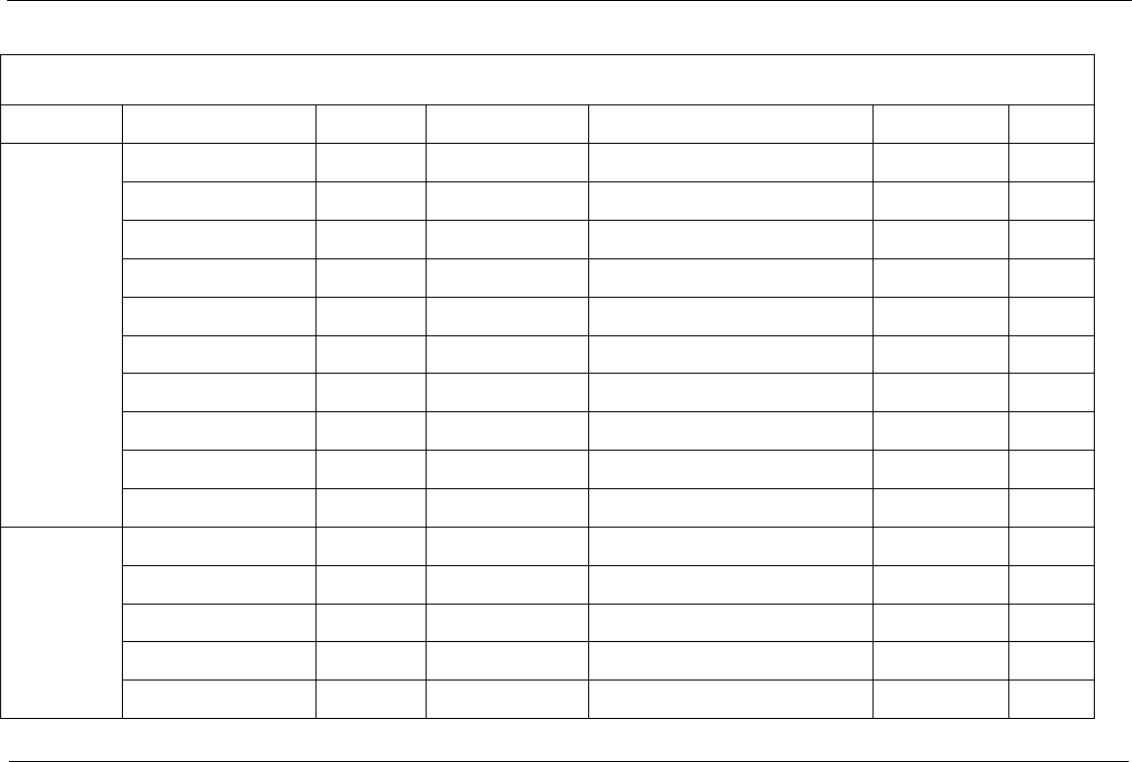 2014 年安全隐患排查计划表月份		检查形式		方法		责任部门		参于人员	责任人	备注综合性安全检查	公司检查	安全环保办公室	公司领导及职能部室节假日检查	公司检查	安全环保办公室		公司领导及职能部室  消防检查	部门抽查	安全环保办公室	安办成员及各消防器材责任人工业气瓶安全检查	部门自查	物资供应处	部门负责人、维修工段长电气设备检查	部门自查	生产技术处	部门负责人、电仪工段长1 月份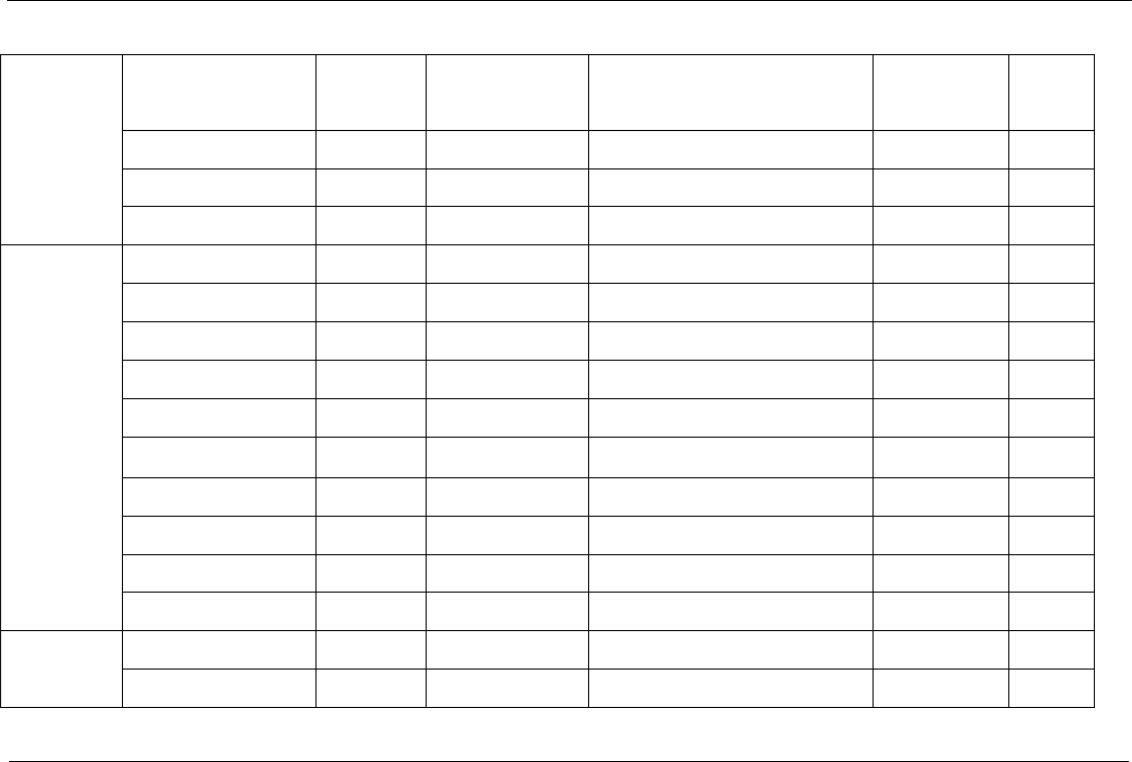 月份月份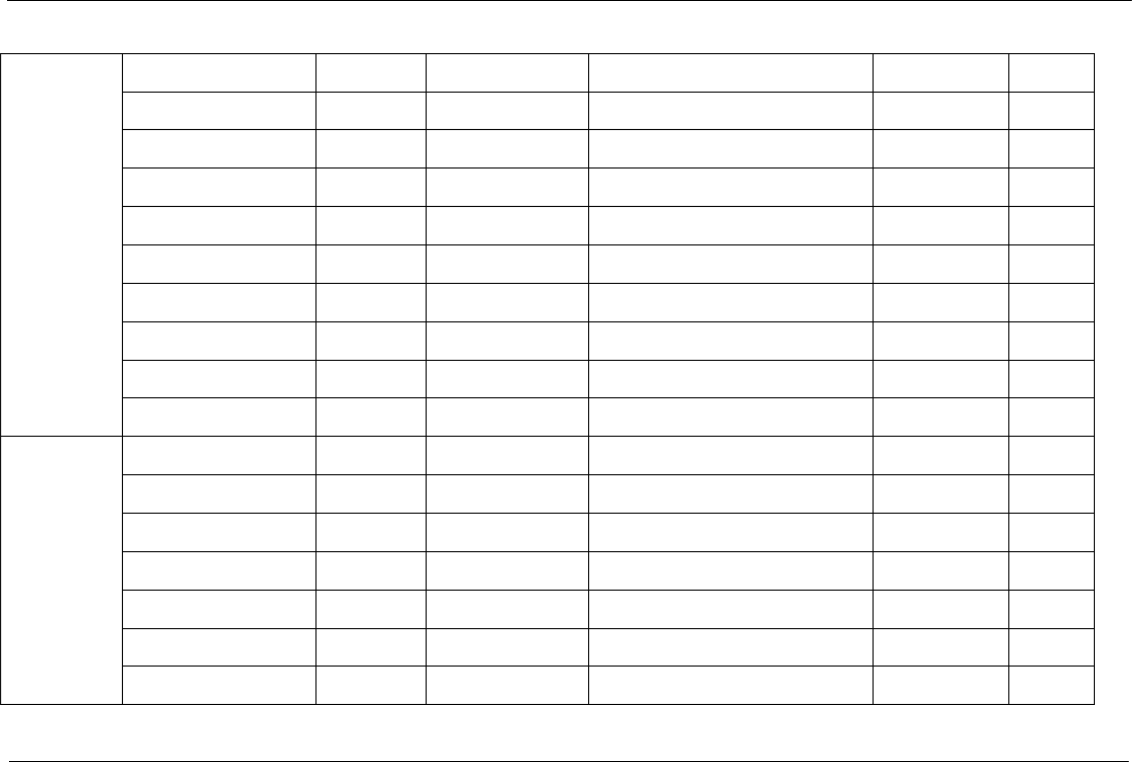 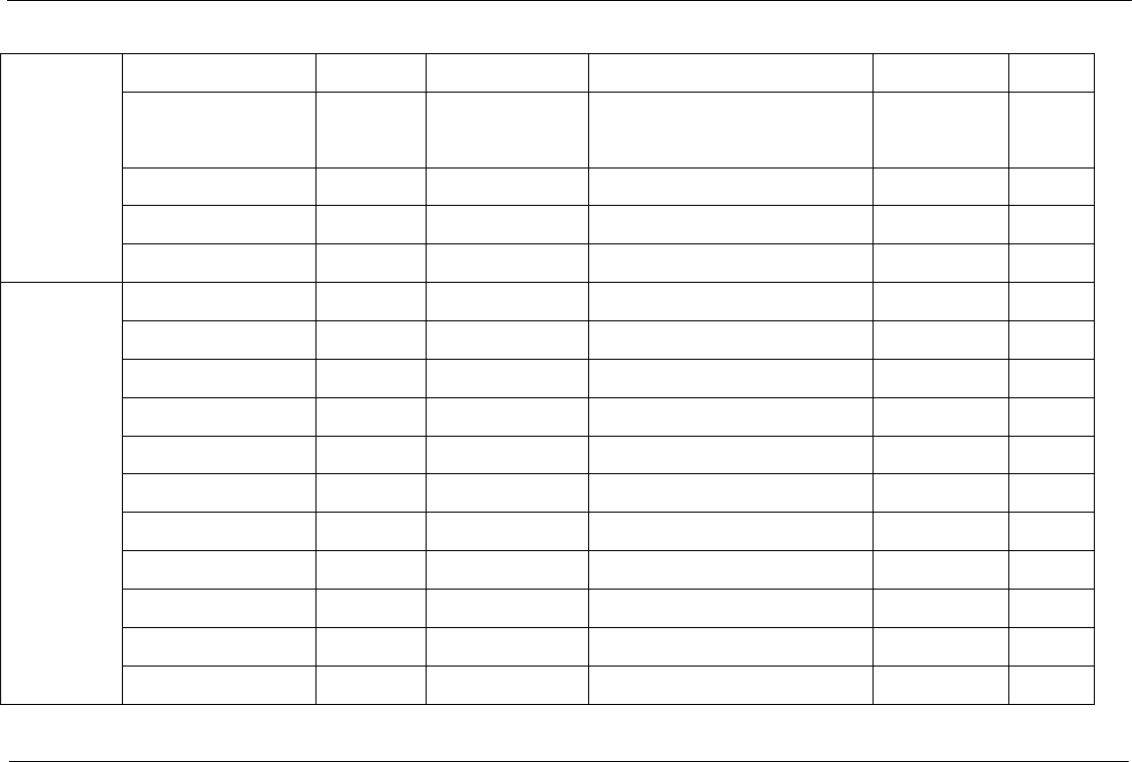 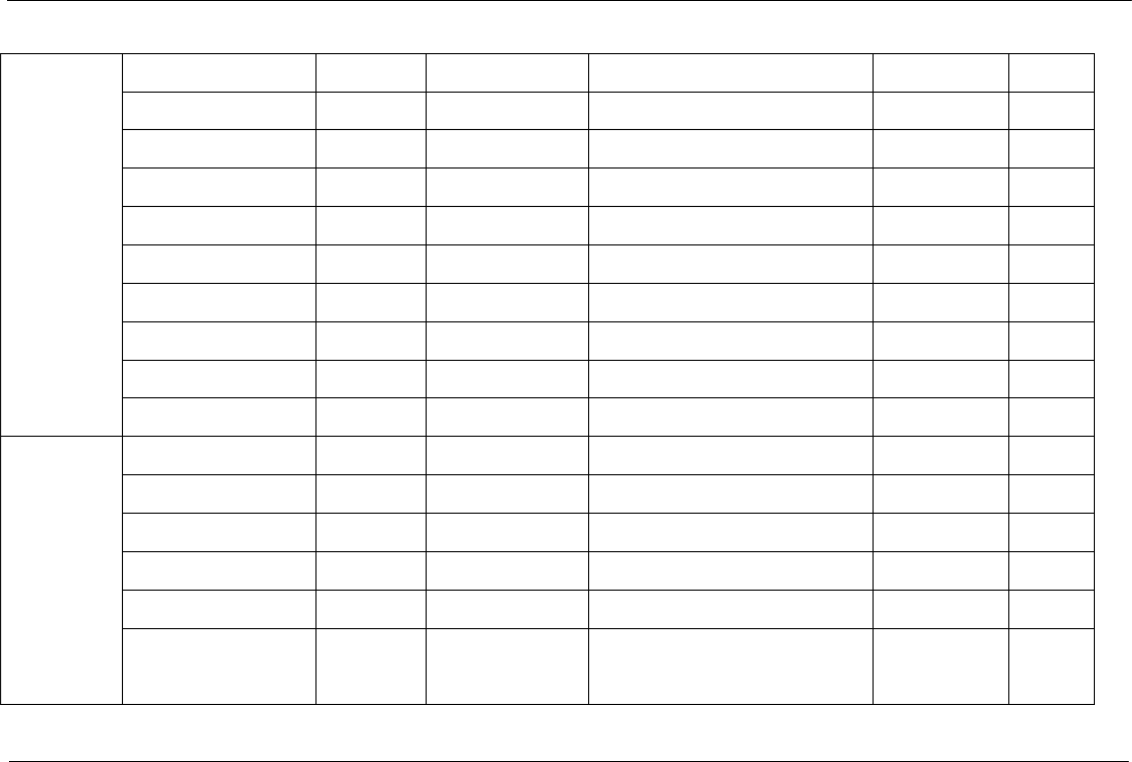 月份月份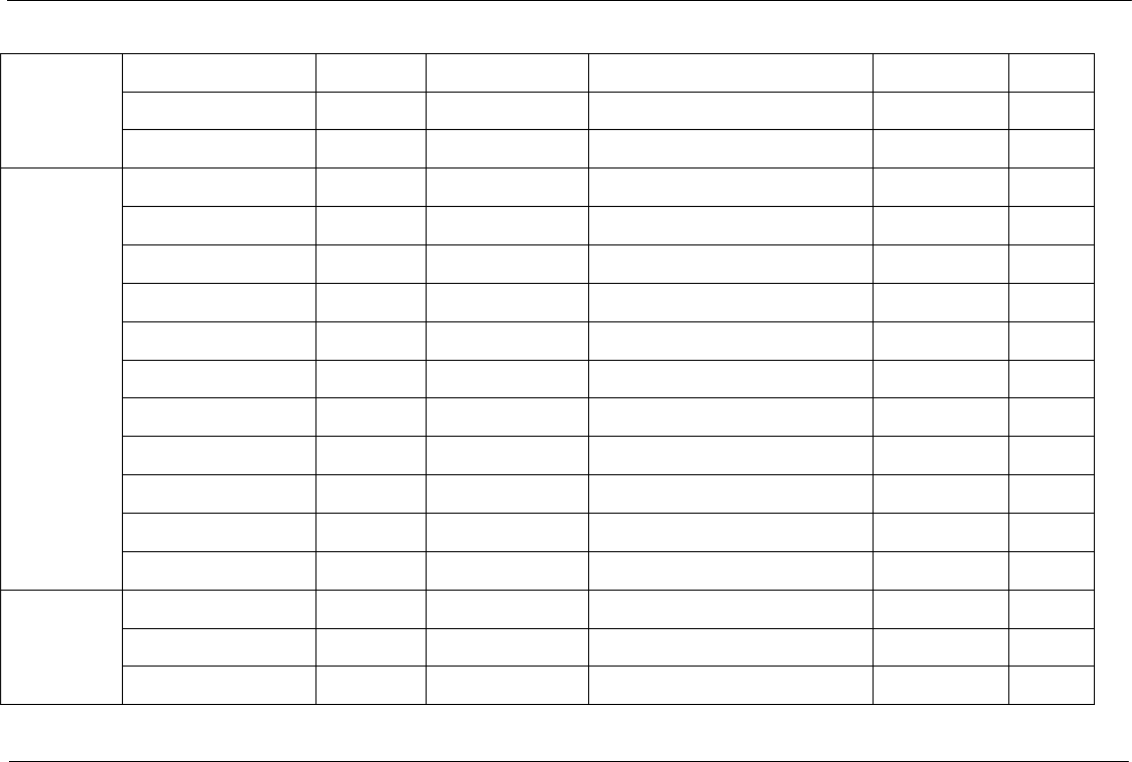 月份月份月份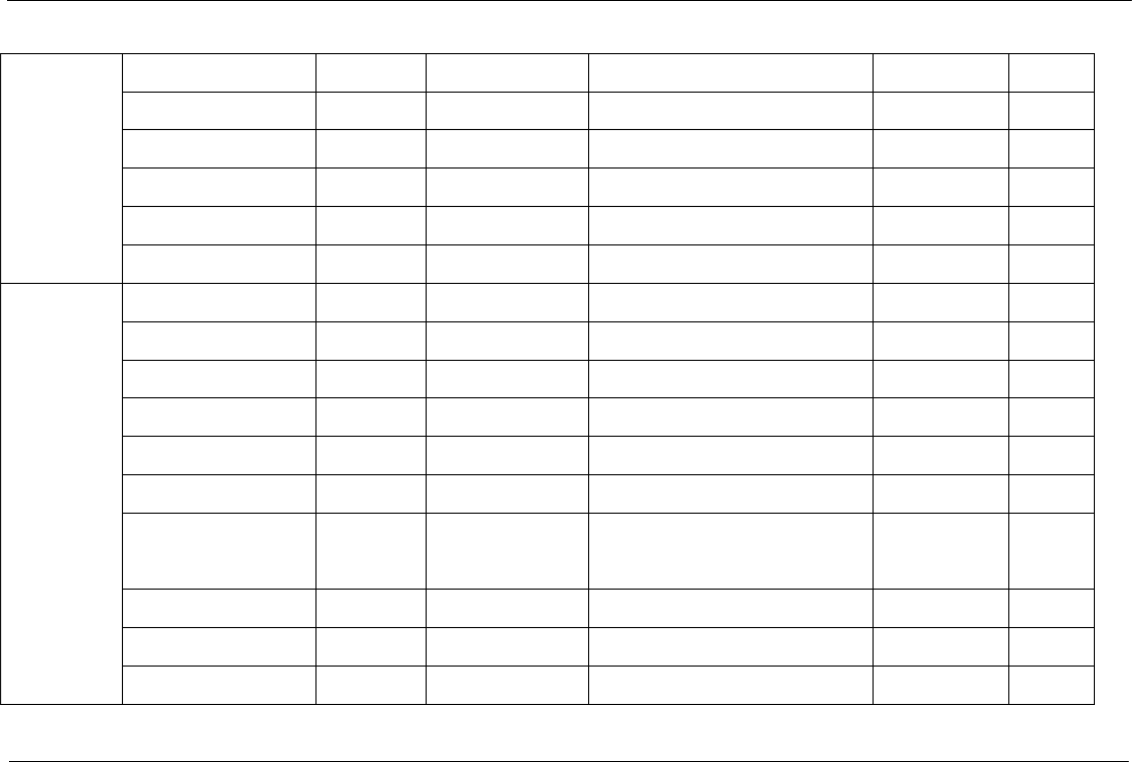 维修工段长  起重吊索具安全检查		部门自查			维修工段			工段长及工段成员手持电动工具检查	部门自查		电仪工段		工段长及工段成员 压力容器安全检查	公司检查	安全环保办公室	公司领导及职能部室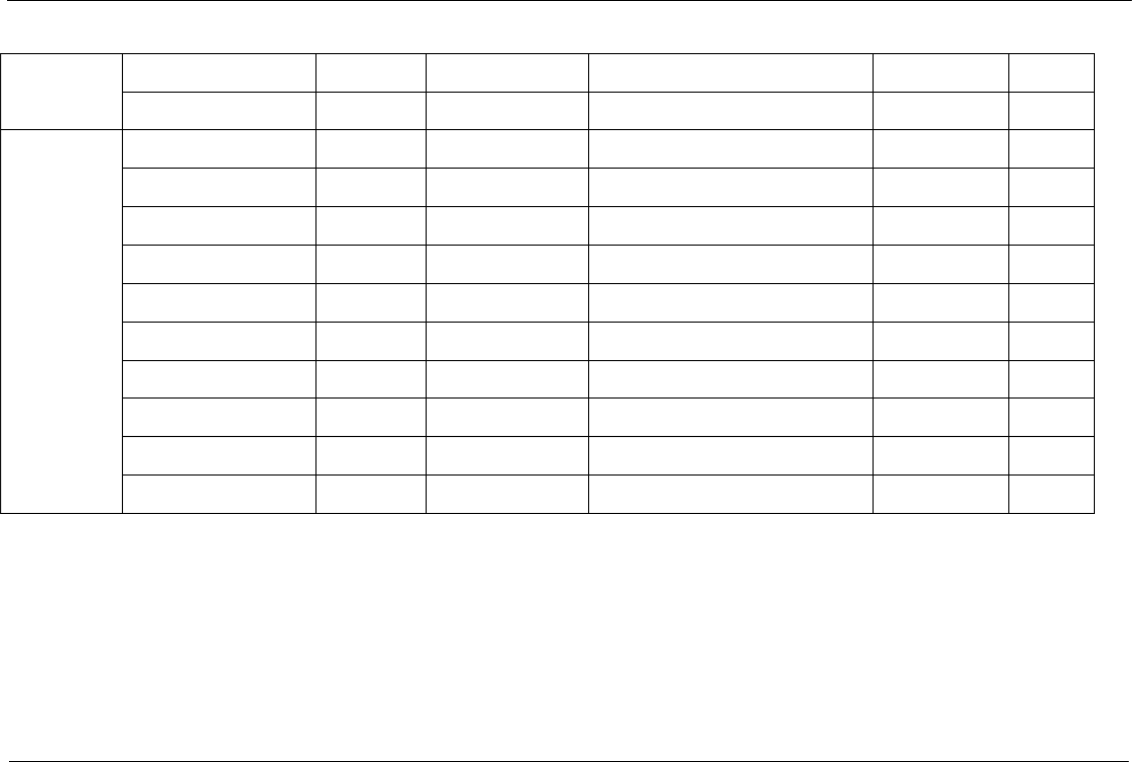 消防检查部门抽查安全环保办公室安办成员及部门负责人电气设备检查部门自查生产技术处部门负责人、电仪工段长防雷接地检查部门自查生产技术处部门负责人，电仪工段长电动工具检查部门自查生产技术处部门负责人，电仪工段长工业气瓶安全检查部门自查物资供应处部门负责人、维修工段长、库管照度测试部门自查生产技术处部门负责人、电仪工段长电焊机安全检查部门自查生产技术处部门负责人，电仪工段长应急物资专项检查公司检查安全环保办公室安办成员及部门负责人部门日常性检查部门自查各部门部门负责人及部门安全员班组日常性检查班组自查各班组班组长及班组成员综合性安全检查公司检查安全环保办公室公司领导及职能部室节假日安全检查公司检查安全环保办公室公司领导及职能部室起重吊索具安全检查部门自查维修工段工段长及工段成员5 月份	电气设备检查部门自查生产技术处部门负责人、电仪工段长消防检查部门抽查安全环保办公室安办成员及部门负责人防雷接地检查部门自查生产技术处部门负责人，电仪工段长工业气瓶安全检查部门自查物资供应处部门负责人、维修工段长、库管手持电动工具检查部门自查电仪工段工段长及工段成员电动葫芦安全检查部门自查生产技术处部门负责人、电仪工段长维修工段长应急物资专项检查公司检查安全环保办公室安办成员及部门负责人部门日常性检查部门自查各部门部门负责人及部门安全员班组日常性检查班组自查各班组班组长及班组成员综合性安全检查公司检查安全环保办公室公司领导及职能部室季节性安全检查公司检查安全环保办公室公司领导及职能部室消防检查部门抽查安全环保办公室安办成员及部门负责人电气设备检查部门自查生产技术处部门负责人、电仪工段长电焊设备绝缘测试部门自查生产技术处部门负责人、电仪工段长6 月份	工业气瓶安全检查部门自查物资供应处部门负责人、维修工段长、库管应急物资专项检查公司检查安全环保办公室安办成员及部门负责人厂内机动车专项检查部门自查生产技术处部门负责人、设备主管压力容器安全检查公司检查安全环保办公室公司领导及职能部室部门日常性检查部门自查各部门部门负责人及部门安全员班组日常性检查班组自查各班组班组长及班组成员部门日常性检查部门自查各部门部门负责人及部门安全员班组日常性检查班组自查各班组班组长及班组成员综合性安全检查公司检查安全环保办公室公司领导及职能部室工业气瓶安全检查部门自查物资供应处部门负责人、维修工段长、库管消防安全检查部门抽查安全环保办公室公司领导及职能部室电气设备检查部门自查生产技术处部门负责人、电仪工段长12 月份	厂内机动车专项检查部门自查生产技术处部门负责人电焊设备绝缘测试部门自查生产技术处部门负责人、电仪工段长节假日安全检查公司检查安全环保办公室公司领导及职能部室应急物资专项检查公司检查安全环保办公室安办成员及部门负责人部门日常性检查部门自查各部门部门负责人及部门安全员班组日常性检查班组自查各班组班组长及班组成员